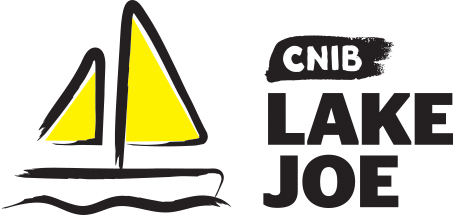 Suggested Packing ListCOVID-19 Health & Safety:Personal Protective Equipment (PPE: masks, face shields, hand sanitizer, etc.)QR vaccination code and identification (i.e. Government issued ID)Clothing:T-shirtsLong sleeve shirtsShortsPantsSweaterSweatpantsRain JacketHatClosed-toe shoesSandals or flip flopsBathing suitSocks and underwearPajamas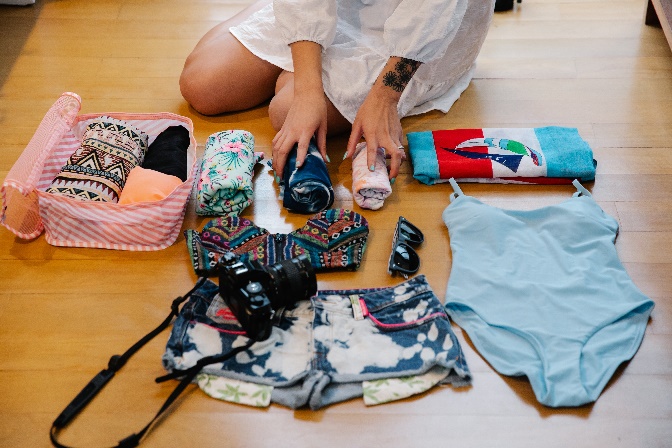 Toiletries:Tooth paste & toothbrushFemale hygiene productsHairbrushShampoo & conditionerSoap or body washCamp-related goodies:Towels (beach towel and shower towel)Swimming gogglesSunscreen and bug sprayFlashlightOptional: Personal down time activities (books, cards, colouring books)Tuck money (souvenirs, snacks, t-shirts, sweatshirts etc.)Cooler (we have free ice available on site for you)Things to leave at home:WeaponsNut ProductsBedding (will be provided by CNIB Lake Joe)Ice (will be provided by CNIB Lake Joe)Important Notes:There will be no access to do your own laundry so please bring enough clothes to last the entire duration of your stay.There will not be any town runs by CNIB Lake Joe staff (for shopping trips), so please bring everything you may need, including plenty of masks.